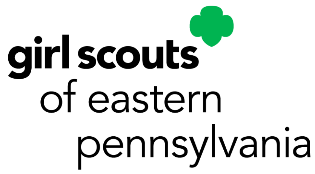 Letter for Solicitation of MaterialsGirl Scout Gold AwardGirls wishing to solicit donations of supplies from businesses and organizations for their Gold Award project must complete and use this form to do so.Important Reminders:Review the entire letter. Fill in all the blank spaces and remove all extra lines underlining the text.Be sure to list the quantity and size of the items you are requesting, if applicable.Be sure to also add your signature, typed name, and address to the bottom of the letter.Do not revise any other section of the letter.Please only use this form to request donations of supplies needed for your project.Note that you cannot seek or accept cash donations from the general public. Do not use this form to ask for donations of cash.You also cannot request donations of gift cards; however, you may accept gift cards if they are offered to you.Before submitting to the business, review your completed letter for spelling mistakes, grammar mistakes, and general editing. If possible, ask another person to help proofread the letter.The tax ID for GSEP is 23-1352309, if a business requests it. Keep a copy of each letter you use as a record for your Final Report.__Date__Store Manager’s nameName of BusinessAddressCity, State Zip CodeDear _____________:My name is ____________________________. I am in ____ grade at ________________________ and a Girl Scout in Girl Scouts of Eastern Pennsylvania, Troop # _______. I am presently working on my Gold Award, the highest award in Girl Scouting. For my Gold Award project, I am ____________________________________________, which will benefit __________________________________________________.In order to complete this project, I will need some materials. Perhaps you can help. The list of items that I need includes: __________________________________I greatly appreciate any assistance you can provide to help make my project a success. Girl Scouts of Eastern Pennsylvania is a 501(c)(3) non-profit organization. If you have any questions you may contact me at _____________________. Should you need to contact GSEP, please contact the GSEP Girl Experience Team, at girlawards@gsep.org or 215-564-2030. Thank you.Sincerely,Your name						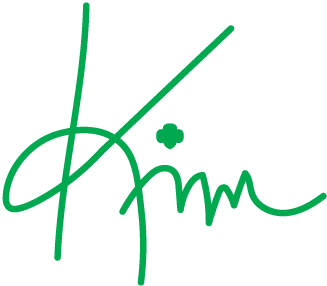 Your street address 					Kim E. Fraites-DowCity, State Zip Code					CEO, Girl Scouts of Eastern Pennsylvania